COUR D’APPEL D’ABIDJAN 			        REPUBLIQUE DE COTE D’IVOIRE         -------------                                                     		Union - Discipline - TravailTRIBUNAL DE COMMERCE D’ABIDJAN-------------            GREFFE             --------------  REGISTRE DU COMMERCE ET DU CREDIT MOBILIER (RCCM)---------------PV DE DEPOT N°…………. DU …./…../……N°RCCM N° CI-ABJ- 2019-B-……….DU …./…./……..PROCES VERBAL DE DEPOT(Articles 240 et 241 du Code de procédure civile, commerciale et administrativeArticle 74-3e du Décret N° 2013-279 du 24 avril 2013)        L’an deux mille dix-neuf        Et le ……….. …………..        A comparu :-Monsieur/Madame/Mademoiselle………………………………………………………, Gérant/associé/mandataire  de la Société ……………………………….. ………..SARL ;Lequel /Laquelle a déposé, ce jour, à l’appui de sa demande d’immatriculation au RCCM du greffe du Tribunal de céans, les actes ci-après :-  Un exemplaire des statuts sous seing privé de la Société ………………………., au capital de …………………….. FCFA, située à ABIDJAN ……………………………………., ……. BP ……….. ABIDJAN ……….., en date du …………………………. ;- Un exemplaire de la Déclaration de Souscription et de versement de la société dénommée ………………………………., en date du …………………………. ;En foi de quoi, le présent Procès-verbal de dépôt a été dressé à la demande du/de la requérant(e)  les jours, mois et année ci-dessus.Et ont signéLe/la requérant(e)                                                                                         LE GREFFIER EN CHEF  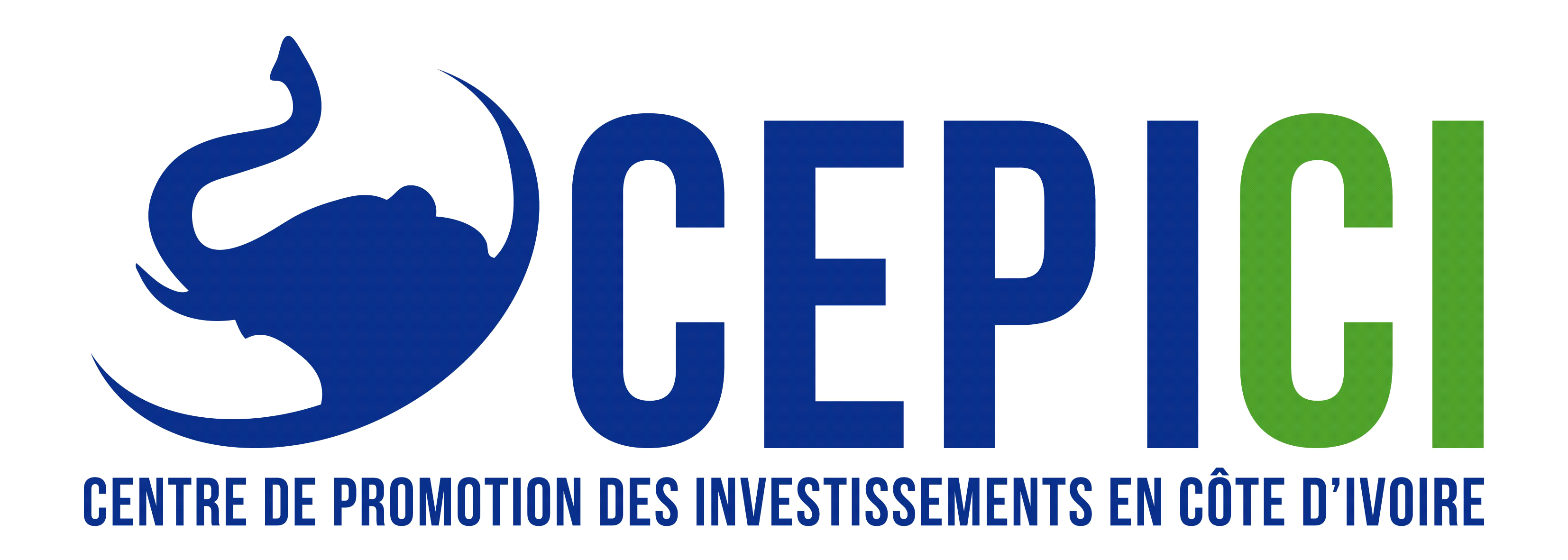 